Voyna Igor MichailovichExperience:Documents and further information:US visa availablePosition applied for: Chief EngineerDate of birth: 18.02.1965 (age: 52)Citizenship: UkraineResidence permit in Ukraine: YesCountry of residence: UkraineCity of residence: OdessaPermanent address: App. 99, Zabolotnogo Str. 57, Odess, UkraineContact Tel. No: +38 (067) 481-35-98E-Mail: igovoy@yandex.ruU.S. visa: NoE.U. visa: NoUkrainian biometric international passport: Not specifiedDate available from: 10.09.2014English knowledge: GoodMinimum salary: 8500 $ per month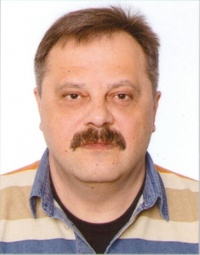 PositionFrom / ToVessel nameVessel typeDWTMEBHPFlagShipownerCrewingChief Engineer15.01.2013-19.06.2014San TeodoroBulk Carrier30000Mitsui B&W 6L60MCE8390BarbadosLinden Marine S.A.BermudasChief Engineer06.09.2012-07.04.2013Gant VisionBulk Carrier40000MAN B&W 6L60MCE9679MaltaSifandros CarrierHead WayChief Engineer07.08.2011-29.02.2012Gant VisionBulk Carrier40000MAN B&W 6L60MCE9679MaltaSifandros CarrierHead WayChief Engineer08.12.2010-14.04.2011CMA CGM La TourContainer Ship26050MAN B&W 8S70 MC-C33760CyprusCMA ships LTDCMA shipsChief Engineer19.05.2010-30.09.2010HC MariaContainer Ship14241MAN B&W 7S50MC13423MaltaSchiffanrtsgesellschaft GmbH & Co kgUkrainaChief Engineer28.08.2009-11.02.2010AtlasBulk Carrier31167MAN B&W 6S50MC-C12712PanamaRecovery Shipping9Chief Engineer17.02.2009-01.06.2009MSC CorinnaContainer Ship32703B&W 6L90GB27449PanamaLatmic CorporationMSC Odessa